갤러리가비 2023년 상반기 작가공모 지원 신청서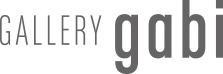 1. 이름 (국문 / 영문 / 한문) : 2. 연락처- 휴대폰 번호 : - 이메일 주소 : - 주소 : 3. 생년월일 : 4. 학력/경력 및 현직 : 5. 공모 내용- 평론글 / 작품설명 및 작가노트 :*작품별로 캡션 기입 (작품 이미지 파일명과 동일하게 할 것)01. 작품명, 크기(cm), 재료, 제작년도02. 작품명, 크기(cm), 재료, 제작년도03. 작품명, 크기(cm), 재료, 제작년도..상기와 같이 갤러리가비 2023년 상반기 작가 공모전에 지원합니다.2022년      월       일 지원자 :            (서명) 